7	根据第86号决议（WRC-07，修订版），考虑为回应全权代表大会第86号决议（2002年，马拉喀什，修订版）–“卫星网络频率指配的提前公布、协调、通知和登记程序”– 而可能做出的修改和采取的其它方案，以便为合理、高效和经济地使用无线电频率及任何相关联轨道（包括对地静止卫星轨道）提供便利；7(C)	问题C – 在ITU-R已经达成一致意见且已确定唯一方法的问题问题C由数个不同的主题的组成，这些主题被认为是直截了当的，在ITU-R内部容易达成共识。这些问题涉及解决规则条款中的不一致、澄清某些现有做法或提高规则程序透明度等问题。问题C7问题C7：考虑到如能在特定时期内获得受影响主管部门同意，则很有可能极大地帮助应用《无线电规则》附录30和30A第4条以及《无线电规则》附录30B第6条的各主管部门完成其任务，建议对修订《无线电规则》附录30A和30B进行修改，以增进《无线电规则》附录30、30A和30B之间的协调统一。背景考虑到如能在特定时期内获得受影响主管部门同意，则很有可能极大地帮助应用《无线电规则》附录30和30A第4条的各主管部门完成其任务，建议对修订《无线电规则》附录30A和30B进行修改，以增进《无线电规则》附录30、30A和30B之间的协调统一。满足问题C7的方法已经确定了单一方法以解决本问题。该方法将在第6条中增加新的条款6.15之二，并在《无线电规则》附录30B的第8条中增加新的第8.16之二条款，以便认可在特定时期内获得受影响主管部门同意的可能性。此外，为了统一《无线电规则》附录30B和《无线电规则》附录30和30A，有必要对《无线电规则》附录30A第5条第5.2.6段进行修改。附录30B（WRC-15，修订版）4 500-4 800 MHz、6 725-7 025 MHz、10.70-10.95 GHz、
11.20-11.45 GHz和12.75-13.25 GHz频段内
卫星固定业务的条款和相关规划第6条（WRC-15，修订版）将分配转换为指配或引入一个附加系统或
修改列表1, 2中的一项指配的程序（WRC-15）ADD	IAP/11A19A3A7/1#500816.15之二	也可以根据本条在规定的期限内与受影响的主管部门达成协议。当对于要求列表中的指配达成协议的特定期限到期时，相关指配须保留在列表中直至上述第6.1段中所述期限届满。在该日期之后，列表中的本指配将失效，除非与受影响的主管部门重新达成协议。 （WRC-19）MOD	IAP/11A19A3A7/2#50082第8条（WRC-15，修订版）卫星固定业务11,12规划频段的指配
通知和登入总表的程序（WRC-）ADD	IAP/11A19A3A7/3#500838.16之二	如果无线电通信局被告知，列表中新的或经修改的频率指配已按照第6条达成指定期限内的协议，则该项频率指配须登记在总表内，但应注明该项频率指配只能在指定期限内有效。除非经相关主管部门同意，否则在这一指定期限内使用该项频率指配的通知主管部门不得以此项使用的事实为借口，在指定的期限届满后继续使用这项频率指配。（WRC-19）附录30A（WRC-15，修订版）*关于1区和3区14.5-14.8 GHz2和17.3-18.1 GHz及2区17.3-17.8 GHz
频段内卫星广播业务（1区11.7-12.5 GHz、2区12.2-12.7 GHz
和3区11.7-12.2 GHz）馈线链路的条款
和相关规划和列表1（WRC-03）MOD	IAP/11A19A3A7/4#50084第5条（WRC-15，修订版）卫星固定业务中发射地球站和接收空间电台馈线链路
频率指配的协调、通知、审查和在国际频率
登记总表内的登记21，22（WRC-）5.2	审查和登记MOD	IAP/11A19A3A7/55.2.6	如果发出通知的主管部门再次提出通知单而未作修改，并坚持要求对该通知单重新审查，而且无线电通信局根据第5.2.1段做出的结论仍然是不合格，则该通知单应按第5.2.4段退回发出通知的主管部门。在这种情况下，发出通知的主管部门应承诺在第5.2.5段所规定的条件未得到满足之前不得使用该频率指配。理由：	为了有额外的选择来获得指定期限内的协调协议，以便于频率指配的通知，以及统一《无线电规则》附录30、30A和30B的规定。______________世界无线电通信大会（WRC-19）
2019年10月28日-11月22日，埃及沙姆沙伊赫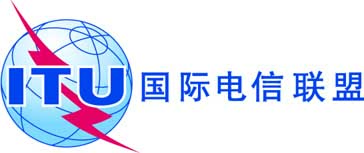 全体会议文件 11 (Add.19)(Add.3)(Add.7)-C2019年9月17日原文：英文/西班牙文美洲国家电信委员会（CITEL）成员国美洲国家电信委员会（CITEL）成员国大会工作提案大会工作提案议项7(C)议项7(C)